Cameron Park Community Services District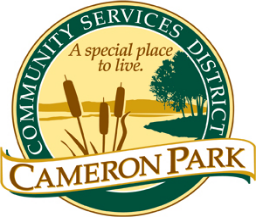 2502 Country Club DriveCameron Park, CA 95682	Architectural Review CommitteeTuesday, August 16th, 20228:30 a.m.Cameron Park Community Center – Social Room2502 Country Club Drive, Cameron ParkHYBRID TELECONFERENCE TEAMS MEETING LINKConformed AgendaMembers:  Chair, Kathi Markan (KM), Vice-Chair, Brennen Overstreet (BO), Jeff Heuerman (JH)Alternates: Kathryn Gilfillan (KG), David Chighizola (DC)Staff:  CC&R Compliance Officer Jim Mog CALL TO ORDER – 8:33 AMROLL CALL BO/JH/ Alternate KK – Present. KM - AbsentPublic testimony will be received on each agenda item as it is called. Principal party on each side of an issue is allocated 10 minutes to speak, individual comments are limited to 3 minutes except with the consent of the Committee; individuals shall be allowed to speak on an item only once. Members of the audience are asked to volunteer their name before addressing the Committee. The Committee reserves the right to waive said rules by a majority vote.APPROVAL OF AGENDA – Approved – 3-0.APPROVAL OF CONFORMED AGENDAConformed Agenda – ARC Committee Meeting – July 19th, 2022 – Approved 3-0OPEN FORUM Members of the public may speak on any item not on the agenda that falls within the responsibilities of the Committee.COMMITTEE REVIEW/ACTION Items Requiring ACTION - Discuss and ApproveNew BusinessADMINISTRATIVE APPROVALSReview and Support Staffs ApprovalsStaff Approved Roofs – (2) One TwoStaff Approved Solar - (4) One FourStaff Approved Trees Removals - (0) ZeroSiding Replacement – (3) ThreeHouse Paint – (1)Items for Future Architectural Review Committee Agendas - None5.  	Items to take to the CC&R Committee - NoneMATTERS TO AND FROM COMMITTEE MEMBERS AND STAFF – KM to be out August 16thADJOURNMENT – 9:05 AMConformed Agenda Prepared by:			Conformed Agenda Approved by:___________________________________		___________________________________Jim Mog				                    Kathi Markan, Chair – Brennan Overstreet, V. ChairCC&R Officer	 					Architectural Review CommitteeItem #Property AddressUnitAPNProjectStatus2a.3281 Woodleigh Lane Viewpoint116-392-009Swimming PoolApproved2b.2929 Pasada RdViewpoint116-405-003Siding ReplacementApproved2c.3045 Braemer Dr.Cameron Valley Estates070-394-013Landscape ImprovementApproved2d.2940 Alhambra Dr.Cameron Park N. Unit #7083-101-023New Home ConstructionApproved